Liceo Classico e Scientifico paritario “ANTONIO DI RUDINI’in Villa MamianiVia Filippo Parlatore, 22 PalermoTEL.091/6816000 – FAX 091/6811116PAPS05500G e.mail: villamamiani@hotmail.comwww.lumsicilia.itCirc.15 /23     Prot.n.7709/23                                                                                               Palermo, 12.10.2023Agli studenti della classe V Liceo  Classico Alle loro famiglie Ai docenti Al personale ATA Comunicazione                                     Settimana degli studi danteschi Si comunica che giovedì 19 ottobre 2023, dalle ore 09:00 alle ore 12:00, nell’ambito delle attività previste, 20 studenti (di cui elenco sotto) del V Liceo Classico prenderanno parte alla giornata per la Settimana degli studi danteschi, presso la Chiesa del SS Salvatore. Gli studenti verranno accompagnati dai docenti: Federico Bittau e Federica Cassetti. Al termine dell’evento gli alunni saranno liberi di tornare a casa autonomamente.Gli alunni raggiungeranno e lasceranno il luogo d’incontro autonomamente.Elenco dei partecipanti:Alberto RuisiArturo GloriosoAurora CutreraChiara RomanoChristian BarresiDavide MontalbanoElena AlparoneEmanuele DaraGaia CastiglioneGiulia DomeniconiGiulia VergaMaria PlanetaMaria TarantinoMartina MastropaoloMatilde LetoMatteo MarroneRoberto EliceStefania GagliardiValentina D’AttardiVittoria Gerardi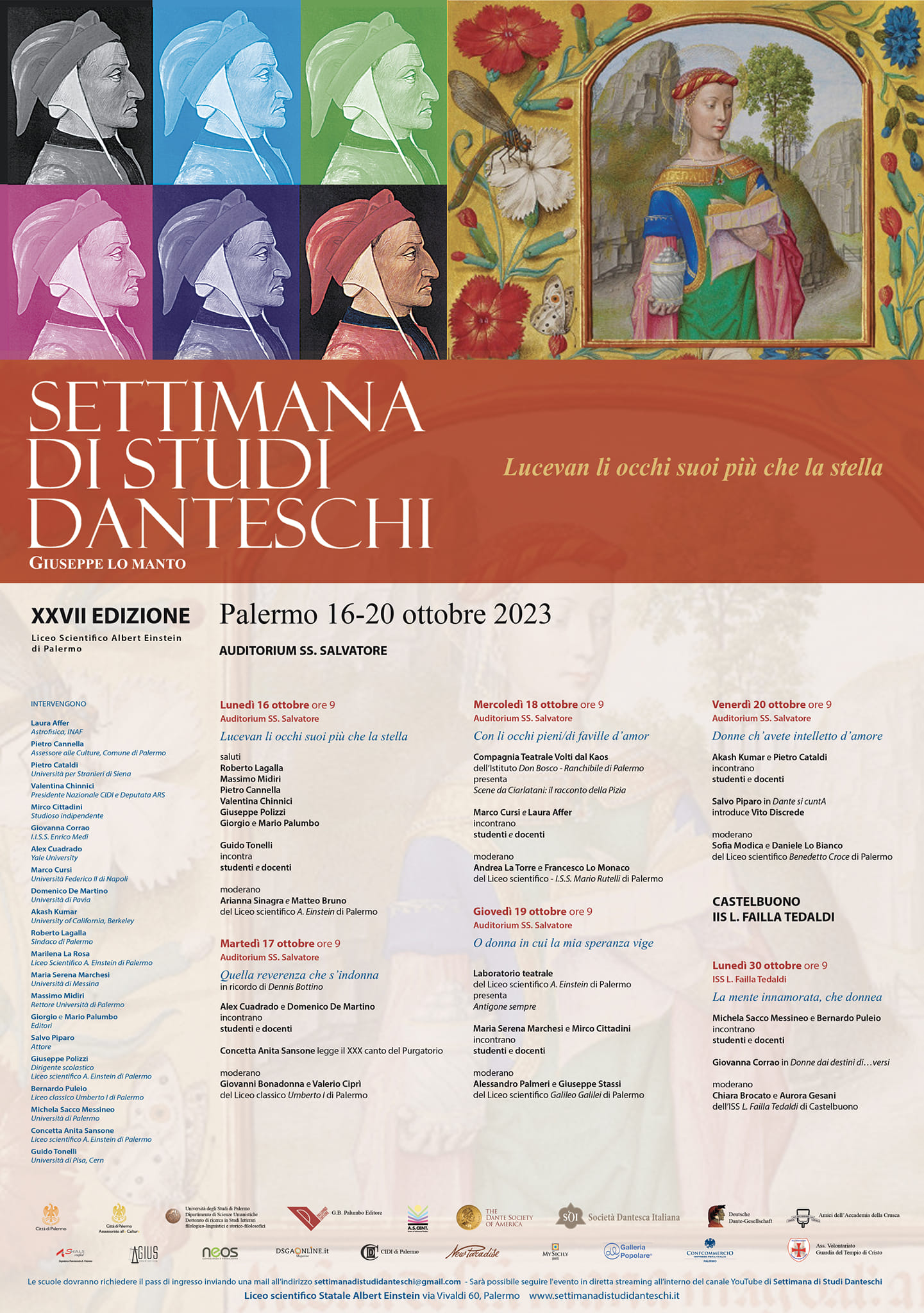 						     Il Coordinatore Didattico             					             Prof. Nicolò Sacco                                                                    Firma autografa omessa ai sensi dell’art.3,                                                                                         comma 2, del D.Lgs.n.39/1993